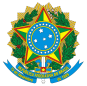 MINISTÉRIO DA EDUCAÇÃOSECRETARIA DE EDUCAÇÃO PROFISSIONAL E TECNOLÓGICAINSTITUTO FEDERAL DE EDUCAÇÃO, CIÊNCIA E TECNOLOGIA DE MINAS GERAIS Campus Governador Valadares Coordenação de Pesquisa, Inovação e Pós-graduação Coordenação de Cursos de Pós-graduaçãoAvenida Minas Gerais, 5189 - Bairro Ouro Verde - CEP 35057-760 - Governador Valadares - MG(33) 3272-5400 - www.ifmg.edu.brANEXO II - CARTA DE ACEITEEu, _____________________________________________, declaro para os devidos fins, que (aceito orientar ou coorientar) o(a) aluno(a) ___________________________________________,matrícula_______________, no desenvolvimento de seu Trabalho de Conclusão de Curso de acordo comNormativa no 01/2021, cuja a área é__________________________________________________________________________ e subárea é ___________________________________________________________________.Em caso de aceite, o desenvolvimento do trabalho terá início a partir da presente data e possui término previsto para o final do ___ semestre do ano de _______, no caso de desempenho satisfatório do(a) referido(a) aluno(a), conforme planejado no cronograma abaixo.Cronograma:·        Introdução:·        Revisão bibliográfica:·        Metodologia:·        Resultados e discussões:·        Considerações finais:·        Ajustes ABNT:O(A) discente declara, ainda, que autoriza o IFMG-GV a disponibilizar através do seu repositório, sem ressarcimento dos direitos autorais, de acordo com a lei nº 9610/98, o texto integral da obra abaixo citada, conforme permissões identificadas, para fins de leitura, impressão e/ou download, a título de divulgação da produção científica brasileira, após a defesa e entrega do trabalho. A não autorização só compete aos casos que constam na normativa.___________________________________                 ____________________________________                          Discente: NOME                                                Orientador: NOME Governador Valadares, <dia> de <mês> de <ano>